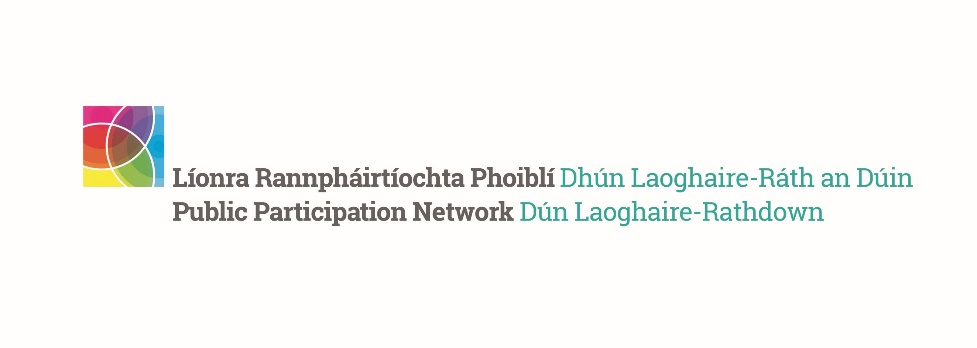 DLR PPN Focus on Funding Training WeekA week of events all about funding for the DLR community Rationale for the initiativeDuring the consultation process for the DLR PPN Strategic Plan 2024-2028, we heard from a number of our stakeholders that one of the most appreciated supports provided by the PPN is information, signposting and training about funding. For this reason, we put together a week of training with the theme of 'Focus on Funding' from the 10th to the 13th of June 2024.Training topics1) Monday 10 June 7-9 pm Sources of Funding with Evelyn Fitzpatrick Location: Dundrum Pastoral Centre, Main St, Dundrum (In-Person Event)
This seminar provides an opportunity to identify the challenges and the most common mistakes applicants make. Participants should come away with a better understanding of appropriate language and wording to help better make the case for their grant application. 
2) Tuesday 11 June 7-9 pm All About dlr County Grants 
Location: Royal Marine Hotel (In-Person Event) Find out about the different funding opportunities provided by dlr County Council and how to apply.

3) Wednesday 12 June 2024 11 am - Clan Credo Information on the funding supports they provide to Community & Voluntary groups (Zoom 45mins)

4) Thursday 13 June 11 am - Change X - Information on their online funding platform and projects they support (Zoom 30min)
Training sessions summaryThe sessions were held both in person and online and we are delighted that more than 100 participants joined. Excellent feedback from the participants.The training materials and slides were circulated to everyone who registered.Thank you to all who joined the DLR PPN Focus on Funding week and to all the speakers and trainers. Further training on funding will be delivered starting September 2024, as part of a collaboration with Dublin City PPN - details to follow shortly.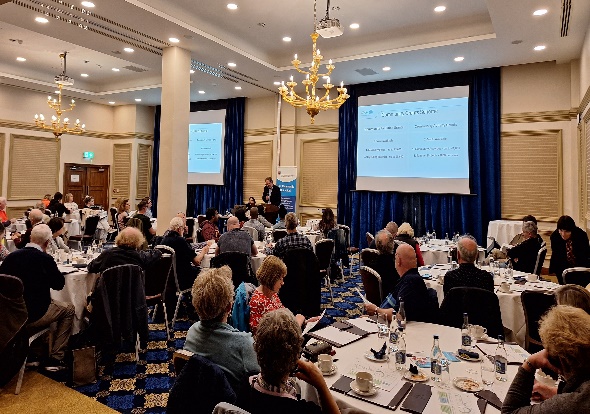 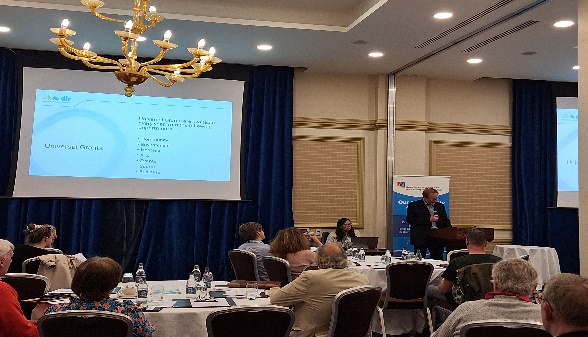 